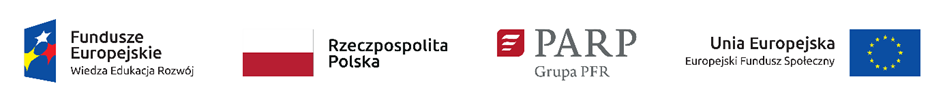 Załącznik nr 10 do Regulaminu konkursu ………………………………………………..Pieczęć Podmiotu (jeśli dotyczy)					miejscowość i dataOświadczenie wnioskodawcy i partnerów (jeśli dotyczy)dotyczące zaangażowania do projektu zespołu ekspertówNiniejszym oświadczam, że zaangażuję do realizacji projektu  złożonego w odpowiedzi  na konkurs „ Zamówienia publiczne dostępne dla wszystkich” zespół ekspertów (trenerów  i doradców) posiadających doświadczenie w prowadzeniu szkoleń lub usług doradczych skierowanych do przedsiębiorców z zakresu ustawy Prawo zamówienia publiczne. W zależności od planowanej w projekcie roli każdy ekspert zaangażowany w realizację projektu będzie posiadać: w przypadku trenerów: wypracowane co najmniej 240 godzin szkoleniowych w okresie 3 lat przed terminem złożenia wniosku o dofinansowanie projektu ,z zakresu tematycznego, o którym mowa w kryterium dostępu nr 1 dla przedsiębiorców, tj:szkoleń z zakresu ubiegania się o zamówienia publiczne w Polsce, uwzględniających specyfikę zamówień z zakresu usług, dostaw i robót budowlanych, w tym tematyki partnerstwa publiczno-prywatnego, szkoleń, połączonych z formą warsztatową z zakresu przygotowania do wykorzystywania instrumentów e-zamówień,szkoleń z zakresu prawnych aspektów prowadzenia działalności w związku z funkcjonowaniem na rynku zamówień publicznych.w przypadku doradców: wypracowane co najmniej 240 godzin doradczych w okresie 3 lat przed terminem złożenia wniosku o dofinansowanie projektu, z zakresu tematycznego, o którym mowa  w kryterium dostępu nr 1 dla przedsiębiorców, tj: doradztwa  związanego bezpośrednio  z tematyką szkoleń z zakresu ubiegania się o zamówienia publiczne w Polsce, uwzględniających specyfikę zamówień z zakresu usług, dostaw i robót budowlanych, w tym tematyki partnerstwa publiczno-prywatnego,doradztwa  związanego bezpośrednio  z tematyką szkoleń, połączonych z formą warsztatową, z zakresu przygotowania do wykorzystywania instrumentów e-zamówień,doradztwa  związanego bezpośrednio  z tematyką szkoleń z zakresu prawnych aspektów prowadzenia działalności w związku z funkcjonowaniem na rynku zamówień publicznych,doradztwa z zakresu ubiegania się o zamówienia publiczne w Polsce.W przypadku łączenia w projekcie funkcji trenera i doradcy przez jedną osobę, będzie ona posiadała wymagane w konkursie doświadczenie zarówno w odniesieniu do trenera, jak i doradcy.Jednocześnie oświadczam, że życiorysy zawodowe ekspertów wraz z dokumentami potwierdzającymi posiadane przez nie doświadczenie (np. referencje) przekażemy do PARP przed rozpoczęciem realizacji szkoleń w ramach projektu.………………………………………………………………………………………...Czytelny podpis osoby upoważnionej do reprezentowania Wnioskodawcy i Partnerów (jeśli dotyczy) 